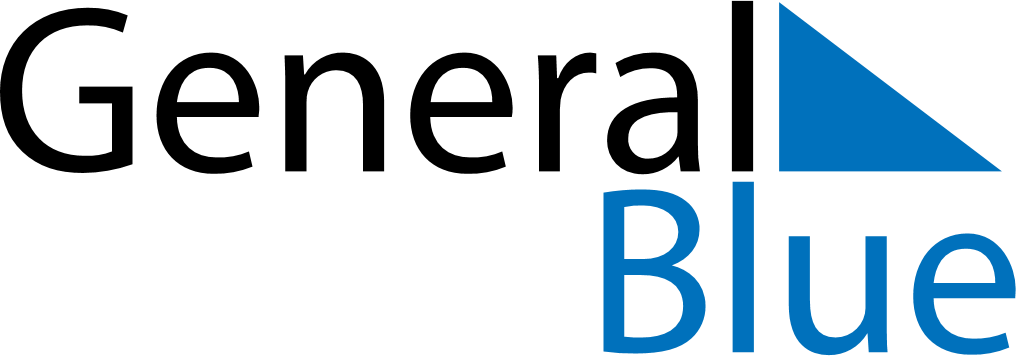 June 2027June 2027June 2027LatviaLatviaMONTUEWEDTHUFRISATSUN123456789101112131415161718192021222324252627Midsummer EveMidsummer282930